АДМИНИСТРАЦИЯ  ИЗОБИЛЬНЕНСКОГО  СЕЛЬСКОГО ПОСЕЛЕНИЯНИЖНЕГОРСКОГО  РАЙОНАРЕСПУБЛИКИ  КРЫМПОСТАНОВЛЕНИЕ28.11.2017 г.                                    с.Изобильное                                     № _112Об утверждении Порядка организации ярмарок и продажи товаров на них на территории Изобильненского сельского поселения Нижнегорского района Республики Крым и об утверждении состава рабочей группы по организации ярмарок и продажи товаров на них на территории Изобильненского сельского поселения Нижнегорского района Республики КрымВ соответствии со статьей 11 Федерального закона от 28 декабря 2009 года № 381-ФЗ «Об основах государственного регулирования торговой деятельности в Российской Федерации», Постановлением Совета министров Республики Крым от 18 декабря 2014 года № 532 «Об утверждении Порядка организации ярмарок и продажи товаров на них на территории Республики Крым», руководствуясь Уставом Изобильненского сельского поселения Нижнегорского района Республики Крым, администрация Изобильненского сельского поселения Нижнегорского района Республики КрымПОСТАНОВЛЯЕТ:Утвердить Порядок организации ярмарок и продажи товаров на них на территории Изобильненского сельского поселения Нижнегорского района Республики Крым (далее - Порядок) согласно приложению 1.Обеспечить информационное взаимодействие с государственными надзорными и контролирующими органами в области обеспечения контроля за соответствием размещения ярмарок на территории Изобильненского сельского поселения Нижнегорского района Республики Крым.3. Создать рабочую группу по организации и проведению ярмарочных мероприятий на территории Изобильненского сельского поселения Нижнегорского района Республики Крым.4. Утвердить состав рабочей группы по организации и проведению ярмарочных мероприятий на территории Изобильненского сельского поселения Нижнегорского района Республики Крым (приложение 2).             5. Обнародовать настоящее Постановление путем размещения на информационном стенде, расположенном в здании администрации Изобильненского сельского поселения по адресу: Республики Крым Нижнегорский р-н. с.Изобильное, пер. Центральная, 15 и на официальном сайте Изобильненского сельского поселения – izobilnoe-sp.ru / .6. Контроль за исполнением настоящего постановления оставляю за собой.ПредседательИзобильненского сельского совета –глава администрации сельского поселения                                      Л.Г.Назарова                                                                      Приложениек постановлению администрацииИзобильненского сельского поселения		      	                                                           от  28.11.2017 г. № 112 Порядок организации ярмарок и продажи товаров на них на территории Изобильненского сельского поселения Нижнегорского района                        Республики Крым1. Общие положения.1.1. Настоящий Порядок разработан в соответствии со статьей 11 Федерального закона от 28 декабря 2009 года N 381-ФЗ "Об основах государственного регулирования торговой деятельности в Российской Федерации", Постановлением Совета министров Республики Крым от 18 декабря 2014 года N 532 "Об утверждении Порядка организации ярмарок и продажи товаров на них на территории Изобильненского сельского поселения Нижнегорского района Республики Крым" и устанавливает правила организации ярмарок и продажи товаров на них на территории Изобильненского сельского поселения, а также требования к организации продажи товаров на ярмарках.1.2. В настоящем Порядке используются следующие основные понятия:Ярмарка - мероприятие, проводимое по решению (постановлению) администрации Изобильненского сельского поселения, Нижнегорского района, Республики Крым для розничной продажи товаров, организуемое в определенном месте (вне пределов розничных рынков) и на установленный срок с целью повышения доступности товаров для населения;Организаторами ярмарки могут быть - администрация Изобильненского сельского поселения, Нижнегорского района, Республики Крым, юридическое лицо, индивидуальный предприниматель, осуществляющие функции по организации ярмарки;Участник ярмарки - зарегистрированные в установленном порядке юридическое лицо или индивидуальный предприниматель, а также гражданин (в том числе гражданин - глава крестьянского (фермерского) хозяйства, член такого хозяйства, гражданин, ведущий личное подсобное хозяйство или занимающийся садоводством, огородничеством, животноводством), которым в соответствии с настоящим Порядком предоставлено торговое место на ярмарке;Торговое место - место на ярмарке (в том числе павильон, киоск, палатка, тележка, автолавка, автофургон, лоток, корзина), отведенное участнику ярмарки для осуществления деятельности по продаже товаров.2. Порядок организации ярмарок.Период функционирования, режим работы ярмарки, устанавливаются Организатором ярмарки, если Организатором ярмарки является администрация Изобильненского сельского поселения Нижнегорского района Республики Крым.Период функционирования, режим работы ярмарки, размер и порядок исчисления и взимания платы за предоставление торгового места устанавливаются Организатором ярмарки после согласования с администрацией Изобильненского сельского поселения Нижнегорского района Республики Крым, если Организатором ярмарки является юридическое лицо или индивидуальный предприниматель.3. Организация деятельности ярмарки.Администрация Изобильненского сельского поселения Нижнегорского района Республики Крым принимает постановление о дате, сроке, месте проведения ярмарки, его тематике в случае:- организации ярмарки на земельных участках, находящихся в муниципальной собственности;- организации ярмарки юридическими лицами, индивидуальными предпринимателями на земельных участках иной формы собственности.4. Порядок проведения ярмарки, организаторами которой является администрация Изобильненского сельского поселения Нижнегорского района Республики Крым определяется администрацией Изобильненского сельского поселения, Нижнегорского района Республики Крым, которая организовывает ярмарку.5. Организатор ярмарки - юридическое лицо, индивидуальный предприниматель:- разрабатывает и утверждает план мероприятий по организации ярмарок и продажи товаров на них, определяет режим работы ярмарок, порядок организации ярмарок и порядок предоставления торговых мест;- опубликовывает в средствах массовой информации и на информационном стенде администрации Изобильненского сельского поселения о плане мероприятий по организации ярмарок и продажи товаров на них;- проводит работу по привлечению участников ярмарок;- оформляет и выдает продавцам личную нагрудную карточку;- разрабатывает и утверждает схему размещения участников ярмарок (схема размещения должна предусматривать размещение зон для продажи товаров с учетом соблюдения санитарных и ветеринарных правил и норм при реализации товаров населению);- в установленном порядке, по согласованию с органом местного самоуправления определяет места стоянок автомобильного транспорта, осуществляющего доставку товаров на ярмарки;- содействует проведению проверок контролирующими и надзорными органами;- обеспечивает при необходимости участников ярмарок измерительными приборами, а также установку в доступном месте контрольных весов, соответствующих метрологическим правилам и нормам;- обеспечивает надлежащее санитарное и противопожарное состояние территории, на которой проводятся ярмарки;- проводит работу по обеспечению общественного порядка в месте проведения ярмарок;- обеспечивает оснащение мест проведения ярмарок контейнерами для сбора мусора и туалетами, своевременную уборку прилегающей территории и вывоз мусора после завершения ярмарок;- заключает договор о предоставлении торгового места (далее - Договор) с юридическим лицом, индивидуальным предпринимателем, зарегистрированными в установленном законодательством Российской Федерации порядке, гражданином (в том числе гражданином- главой крестьянского (фермерского) хозяйства, членом такого хозяйства, гражданином, ведущим личное подсобное хозяйство или занимающимся садоводством, огородничеством, животноводством);6. Для заключения Договора юридическое лицо, индивидуальный предприниматель, гражданин обращаются к Организатору ярмарки с заявлением о предоставлении торгового места (далее - заявление).Заявление должно содержать:а) сведения о заявителе:- полное и (в случае, если имеется) сокращенное наименования, организационно-правовая форма юридического лица, место его нахождения, государственный регистрационный номер записи о создании юридического лица и данные документа, подтверждающего факт внесения сведений о юридическом лице в Единый государственный реестр юридических лиц, - для юридических лиц;- фамилия, имя и (в случае, если имеется) отчество индивидуального предпринимателя, место его жительства, данные документа, удостоверяющего его личность, государственный регистрационный номер записи о государственной регистрации индивидуального предпринимателя и данные документа, подтверждающего факт внесения сведений об индивидуальном предпринимателе в Единый государственный реестр индивидуальных предпринимателей, - для индивидуальных предпринимателей;- фамилия, имя и (в случае, если имеется) отчество гражданина, место его жительства, данные документа, удостоверяющего его личность, сведения о гражданстве, реквизиты документа, подтверждающего осуществление крестьянским (фермерским) хозяйством его деятельности, ведение личного подсобного хозяйства или занятие садоводством, огородничеством, животноводством, - для граждан;б) идентификационный номер налогоплательщика и данные документа о постановке заявителя на учет в налоговом органе - для юридических лиц и индивидуальных предпринимателей;в) срок предоставления торгового места и цели его использования;г) перечень продавцов, привлекаемых заявителем, и сведения о них, включающие в себя фамилию, имя и (в случае, если имеется) отчество физического лица, данные документа, удостоверяющего его личность, сведения о его гражданстве и правовые основания его привлечения к деятельности по продаже товаров на ярмарках.Одновременно с заявлением должны быть представлены заверенные заявителем копии следующих документов:- свидетельства о государственной регистрации юридического лица;свидетельства о государственной регистрации физического лица в качестве индивидуального предпринимателя;- документа, удостоверяющего личность индивидуального предпринимателя;- документа, удостоверяющего личность гражданина;- свидетельства о постановке на учет в налоговом органе юридического лица или индивидуального предпринимателя;- документа, подтверждающего осуществление крестьянским (фермерским) хозяйством его деятельности, ведение личного подсобного хозяйства или занятие садоводством, огородничеством, животноводством;- документа, удостоверяющего личность продавца;- договора о привлечении продавца к деятельности по продаже товаров на ярмарке.7. В случае если организатором ярмарки является Администрация Изобильненского сельского поселения - заявление от участников ярмарки на предоставление торгового места подаются в администрацию Изобильненского сельского поселения, и рассматриваются в течение двух календарных дней со дня регистрации. По результатам рассмотрения заявления выносится мотивированное решение о заключении договора либо об отказе в заключении договора. В течение одного дня после принятия решения администрация Изобильненского сельского поселения направляет подавшему заявление лицу оформленный Договор либо письменное уведомление об отказе в заключение Договора с указанием причин отказа.В заключение Договора может быть отказано в случаях:- непредставления документов, указанных в пункте 6 настоящего Порядка;- отсутствия, с учетом заявленной цели использования, места для продажи товаров, свободных мест в соответствии с утвержденной схемой размещения торговых мест.Договор заключается в соответствии с требованиями гражданского законодательства Российской Федерации.В случае, если организатором ярмарки является юридическое лицо индивидуальный предприниматель - заявление от участников ярмарки на предоставление торгового места подаются лицу организующего ярмарку, и по его решению заключается либо не заключается договор на предоставление торгового места. Размер платы за предоставление оборудованных торговых мест, а также за оказание услуг, связанных с уборкой территории, проведением ветеринарно-санитарной экспертизы и предоставлением других услуг, определяется данным организатором ярмарки с учетом необходимости компенсации затрат на организацию ярмарки.8. В течение всего времени работы ярмарок, на территории проведения ярмарок должно находиться ответственное за проведение ярмарок лицо.9. У ответственного за проведение ярмарок лица должны находиться:- схема размещения участников ярмарок с указанием максимально возможного количества торговых мест;- настоящий Порядок;- книга отзывов и предложений;- номера телефонов, обеспечивающие связь с органами государственного контроля и надзора и Организатором ярмарки, для обращения продавцов и покупателей.10. Требования к оборудованию и содержанию площадки, отведенной для проведения ярмарок10.1. Площадка, отведенная для проведения ярмарок, должна иметь твердое покрытие, предназначенное для продажи товаров из палаток, тонаров, с лотков, автомашин и иных аналогично обустроенных и оборудованных мест.10.2. Размещение торговых мест должно отвечать установленным санитарным, противопожарным, экологическим и другим нормам и правилам и обеспечивать необходимые условия для организации торговли, свободный проход покупателей и доступ к местам для продажи товаров.10.3. Торговое место должно быть оборудовано в соответствии с требованиями санитарных норм и правил, правил продажи отдельных видов товаров и оснащено подтоварниками, стеллажами, соответствующим инвентарем для продовольственной (непродовольственной) группы товаров; специализированным холодильным оборудованием для продажи товаров, требующих определенных условий хранения; весоизмерительным оборудованием (при продаже весовых товаров), прошедшим поверку в установленном порядке в органах Государственной метрологической службы и имеющим оттиски поверенных клейм.10.4. По окончании работы ярмарок торговые объекты демонтируются, площадка освобождается и приводится в надлежащее санитарное состояние.11. Требования к организации продажи товаров на ярмарках11.1. Торговые места должны быть оснащены информационными табличками с указанием информации о продавце (для юридического лица - наименование и местонахождение, для индивидуального предпринимателя - фамилия, имя, отчество, дата и номер свидетельства о государственной регистрации, наименование зарегистрировавшего органа).12. Торговля на ярмарках осуществляется при наличии у продавцов:- товаросопроводительной документации на реализуемую продукцию, у граждан, ведущих крестьянское (фермерское) хозяйство, личное подсобное хозяйство или занимающихся садоводством, огородничеством, животноводством, - документа, подтверждающего ведение гражданином крестьянского (фермерского) хозяйства, личного подсобного хозяйства или занятие садоводством, огородничеством, животноводством;- документов, подтверждающих качество и безопасность продукции, в том числе сертификатов соответствия с реквизитами гигиенического заключения или декларации о соответствии, ветеринарных сопроводительных документов на продукцию животного происхождения, заключений ветеринарных служб по результатам ветеринарно-санитарной экспертизы на продукцию растительного и животного происхождения;- документов, удостоверяющих личность продавца;- медицинских книжек установленного образца с полными данными медицинских обследований.Данные документы хранятся у продавца в течение всего времени работы ярмарки и предъявляются по первому требованию должностного лица (лиц) органов государственного контроля и надзора.13. Реализуемые на ярмарках товары должны быть снабжены ценниками, оформленными в соответствии с требованиями, установленными пунктом 19 Правил продажи отдельных видов товаров, утвержденных Постановлением Правительства Российской Федерации от 19 января 1998 года N 55.14. Товары промышленного производства должны иметь маркировку в соответствии с требованиями нормативных документов, а плодоовощная продукция крестьянских и фермерских хозяйств - информацию о сорте и месте выращивания (производства) продукции.15. При осуществлении деятельности по продаже товаров на ярмарках продавец обязан:- соблюдать требования, предусмотренные законодательством Российской Федерации в сфере обеспечения санитарно-эпидемиологического благополучия населения, пожарной безопасности, охраны окружающей среды, ветеринарии, а также требования, предъявляемые к продаже отдельных видов товаров;- своевременно в наглядной и доступной форме доводить до сведения покупателей необходимую достоверную, обеспечивающую возможность правильного выбора товаров информацию о продукции и о ее изготовителях;- производить уборку торгового места и прилегающей к нему территории.16. Ответственность и контроль16.1. Нарушение продавцом или физическим лицом, непосредственно осуществляющим продажу товаров, положений настоящего Порядка является основанием для лишения торгового места на ярмарке.16.2. Неоднократные нарушения продавцом или физическим лицом, непосредственно осуществляющим продажу товаров (более 3-х раз) влечет за собой расторжение договора на проведение ярмарки в одностороннем порядке.16.3. Контроль за организацией деятельности ярмарок осуществляется Организатором ярмарки, администрацией Изобильненского сельского поселения, Нижнегорского района, Республики Крым, Межрегиональным управлением Федеральной службы по надзору в сфере защиты прав потребителей и благополучия человека по Республике Крым и городу федерального значения Севастополю, Симферопольским межрайонным отделом государственного ветеринарного надзора и контроля государственного комитета ветеринарии Республики Крым.Приложение к Порядкуорганизации ярмарок и продажи товаров на нихДОГОВОР №аренды торгового места при проведении ярмарки                                              _______________________			от_______________В лице_______________________, действующего на основании___________именуемый в дальнейшем Арендодатель, с одной стороны и ______________________________________в лице_________, действующий на основании________, именуемый в дальнейшем Арендатор, с другой стороны, заключили Договор о нижеследующем:1. ПРЕДМЕТ ДОГОВОРА1.1. Арендодатель обязуется предоставить Арендатору торговое место за плату во временное пользование на территории проведения (далее - Ярмарка).Примечание: Торговое место - место, используемое для совершения сделок розничной купли-продажи. К торговым местам относятся здания, строения, сооружения (их часть) и (или) земельные участки, используемые для совершения сделок розничной купли-продажи, а также объекты организации розничной торговли и общественного питания, не имеющие торговых залов и залов обслуживания посетителей (палатки, ларьки, киоски, боксы, контейнеры и другие объекты, в том числе расположенные в зданиях, строениях и сооружениях), прилавки, столы, лотки (в том числе расположенные на земельных участках), земельные участки, используемые для размещения объектов организации розничной торговли (общественного питания), не имеющих торговых залов (залов обслуживания посетителей), прилавков, столов, лотков и других объектов.1.2. Сроки проведения Ярмарки - с " " г. по " " г.1.3. Место размещения торговых мест - специально отведённая в дни проведенияЯрмарки территория для торговли на (далее именуемое Торговая площадь).1.4. Торговые места размещаются на основе схемы, которая разрабатывается и утверждается Арендодателем по согласованию с органами, уполномоченными на осуществление контроля за обеспечением пожарной безопасности, за охраной общественного порядка, а также органами по. контролю и надзору в сфере обеспечения санитарно- эпидемиологического благополучия населения, органами по надзору в сфере защиты прав потребителей и благополучия человека.2. УСЛОВИЯ ОРГАНИЗАЦИИ ТОРГОВЫХ МЕСТ2.1. Арендатору предоставляется необорудованное торговое место размеромм х м. Дополнительная площадь вокруг торгового места - кв. м.2.2. Тематика торговли Арендатора: .2.3. Размещение Арендатора на Торговой площади производится строго в соответствии с планом-схемой размещения (Приложение N 1). Арендатор вправе занимать более одного торгового места.2.4. Срок заезда Арендатора на территорию Ярмарки и Торговой площади - не ранее часов утра " " г.2.5. Выезд с территории проведения Ярмарки - не позднее часов вечера2.6. Арендатор самостоятельно завозит и размещает все необходимое ему оборудование и товар.2.7. Установка оборудования допускается только на отведенной под торговое место площади.2.8. Въезд транспорта на Торговую площадь разрешается только для погрузки, разгрузки или торговли с него на общих основаниях с наличием санитарных паспортов на специализированный автотранспорт по доставке пищевых продуктов.2.9. Стоянка транспорта в пешеходной зоне торговых рядов разрешается только во время разгрузки товаров не более минут.2.10. Арендатор собственными силами проводит работы по охране своего имущества.2.11. Арендатор несет ответственность за соблюдение чистоты на отведенных ему торговых местах. Арендодатель не несет материальной ответственности в случае порчи или хищения имущества участников во время работы Ярмарки.2.12. Арендатору необходимо иметь бланки накладных, счетов-фактур, приходнокассовых ордеров, сертификаты.2.13. Арендатор при осуществлении деятельности по продаже товаров (выполнению работ, оказанию услуг) должен:1) соблюдать требования, предусмотренные законодательством Российской Федерации в области обеспечения санитарно-эпидемиологического благополучия населения, законодательством Российской Федерации о пожарной безопасности, законодательством Российской Федерации в области охраны окружающей среды, законодательством Российской Федерации о ветеринарии, и другие предусмотренные законодательством Российской Федерации требования;2) соблюдать требования, предъявляемые к продаже отдельных видов товаров;3) своевременно в наглядной и доступной форме доводить до сведения покупателей необходимую и достоверную, обеспечивающую возможность правильного выбора товаров (работ, услуг) информацию о товарах (работах, услугах) и об их изготовителях;4) в случаях, установленных законодательством Российской Федерации, иметь в наличии документы, подтверждающие соответствие товаров установленным требованиям (сертификат или декларацию о соответствии либо их копии, заверенные в установленном порядке), товарно-сопроводительные документы;5) в случаях, установленных законодательством Российской Федерации, иметь в наличии разрешение на осуществление иностранным гражданином на территории Российской Федерации трудовой деятельности;6) иметь в наличии карточку продавца на торговом месте и предъявлять эту карточку по требованию сотрудников органов внутренних дел, контрольных и надзорных органов, а также управляющей рынком компании;7) иметь в наличии иные предусмотренные законодательством Российской Федерации, законодательством субъектов Российской Федерации, нормативными правовыми актами органов местного самоуправления документы.2.15. На территории Ярмарки разрешена торговля напитками в жестяной и пластиковой таре. Торговля напитками в стеклянной таре, пиротехническими изделиями, взрывными и жизнеопасными средствами запрещена.3. ОТВЕТСТВЕННОСТЬ СТОРОН И ФОРС-МАЖОР3.1. Арендодатель оставляет за собой право запрета въезда на территорию проведения Ярмарки Арендатору при условии полного или частичного отсутствия оплаты по Договору.3.2. В случае просрочки уплаты арендной платы Арендодатель имеет право взыскать с  Арендатора неустойку в размере % от общей суммы арендной платы (п. 3.2) за каждый день просрочки.3.3. Сторона, не исполнившая или ненадлежащим образом исполнившая свои обязательства по Договору при выполнении его условий, несет ответственность, если не докажет, что надлежащее исполнение обязательств оказалось невозможным вследствие непреодолимой силы (форс-мажор), т.е. чрезвычайных и непредотвратимых обстоятельств при конкретных условиях конкретного периода времени. К обстоятельствам непреодолимой силы стороны Договора отнесли такие: явления стихийного характера (землетрясение, наводнение, удар молнии, извержение вулкана, сель, оползень, цунами и т.п.), температуру, силу ветра и уровень осадков в месте исполнения обязательств по Договору, исключающие для человека нормальную жизнедеятельность; мораторий органов власти и управления; забастовки, организованные в установленном законом порядке, и другие обстоятельства, которые могут быть определены сторонами Договора как непреодолимая сила для надлежащего исполнения обязательств.3.4. Сторона, попавшая под влияние форс-мажорных обстоятельств, обязана уведомить об этом другую сторону не позднее 3-х календарных дней со дня наступления таких обстоятельств.4. ПОРЯДОК РАЗРЕШЕНИЯ СПОРОВ4.1. Споры, которые могут возникнуть при исполнении условий Договора, стороны будут стремиться разрешать дружеским путем в порядке досудебного разбирательства: путем переговоров, обмена письмами, уточнения условий Договора, составления необходимых протоколов, дополнений и изменений, обмена телеграммами, факсами и др. При этом каждая из сторон вправе претендовать на наличие у нее в письменном виде результатов разрешения возникших вопросов.4.2. При отсутствии взаимоприемлемого решения стороны вправе разрешить спорный вопрос в судебном порядке.5. ИЗМЕНЕНИЕ И ДОПОЛНЕНИЕ ДОЕОВОРА5Л. Договор может быть изменен и/или дополнен сторонами в период его действия на основе их взаимного согласия и наличия объективных причин, вызвавших такие действия сторон.5.2. Любые соглашения сторон по изменению и/или дополнению условий Договора имеют силу в том случае, если они оформлены в письменном виде, подписаны сторонами Договора и скреплены печатями сторон.5.3. Прекращение (окончание) срока действия Договора влечет за собой прекращение обязательств сторон по нему, но не освобождает стороны Договора от ответственности за его нарушения, если таковые имели место при исполнении условий Договора аренды.6. СРОК ДЕЙСТВИЯ ДОЕОВОРА6.1. Договор вступает в силу с даты его подписания сторонами и действует до7. ЗАКЛЮЧИТЕЛЬНЫЕ ПОЛОЖЕНИЯ7.1. Во всем остальном, что не предусмотрено Договором, стороны руководствуются действующим законодательством Российской Федерации.7.2. Все уведомления и сообщения в рамках Договора должны направляться сторонами друг другу в письменной форме. Сообщения будут считаться исполненными надлежащим образом, если они посланы заказным письмом, по телеграфу, телетайпу, телексу, телефаксу или доставлены лично по юридическим (почтовым) адресам сторон с получением под расписку соответствующими должностными лицами.7.3. Договор составлен в двух экземплярах, имеющих одинаковую юридическую силу, по одному экземпляру для каждой из сторон.                                          ПОДПИСИ СТОРОН:Арендодатель:                                                            Арендатор:М.П.                                                                                         М.П.      Приложение 2к постановлению администрации Изобильненского сельского поселения Нижнегорского района Республики Крым  от _.__.2017г.  № СОСТАВ рабочей группы по организации и проведению ярмарочных мероприятий на территории Изобильненского сельского поселения Нижнегорского района Республики КрымПредседатель Изобильненского сельского совета –глава АдминистрацииИзобильненского  сельскогопоселения –  Назарова Л.Г.                                        Председатель рабочей группы                                                              Заместитель председателя -Карнаух Е.Н.                                                                 заместитель председателя                                                                                         рабочей группы                                               Члены рабочей группы:Ведущий специалист  администрации                        –  Слесаренко Л.В.Специалист  администрации                                        –  Мельник М.Н.Депутат Изобильненского           сельского совета 1-го созыва                                       – Андреева А.В.                                      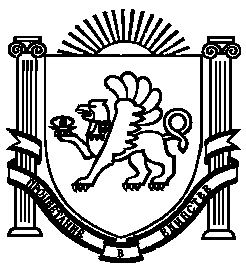 